Infrastrukturavdelningens allmänna förvaltning, verksamhetLandskapsregeringen avser utöka de personella resurserna på infrastrukturavdelningen enligt behov som uppkommer av olika utvecklingsprojekt. Ett stort utvecklingsprojekt för att minska på driftskostnaderna för skärgårdstrafiken och därmed garantera och höja nuvarande servicenivåer är den aviserade omläggningen av skärgårdstrafikens upplägg i södra skärgården. Lagtinget är inne på sitt tredje år av pågående mandatperiod men tillsvidare har vare sig meddelande utifrån Tunnelkommitténs slutrapport eller omställningsbudget presenterats för lagtinget. Infrastrukturavdelningen behöver ges resurser för att rekrytera behöriga sakkunniga för att föra utvecklingsprojekt vidare. Anslaget föreslås utökas med lika mycket som den aviserade resursförstärkningen till vindkraftsprojektet för att visa på att skärgårdstrafikens utvecklingsprojekt ska ges samma tyngd. Anslaget kan omdisponeras till köptjänst om behov därav föreligger och kompetens på området kan uppbådas genom samarbete med privata sektorn.FÖRSLAGMoment: 700 Allmän förvaltningÄndring av anslag: Ökas med 85.000 €.Momentmotivering: Föreslås att motiveringen i texten under rubriken Utgifter kompletteras med följande stycke:”Tilläggsanslaget föreslås användas för resursförstärkning för utveckling av skärgårdstrafikens framtida upplägg i södra skärgården. Med Tunnelkommitténs slutrapport som grund ska landskapsregeringen presentera ett meddelande för lagtinget i vilken en framtidsstrategi ska klart kunna utläsas. Resursförstärkningen ska  även nyttjas till att ta fram nödvändigt underlag för samarbete med privata sektorn i syfte att ha beredskap att genomföra fortsatta undersökningar av berggrunden utmed den planerade sträckningen. Landskapsregeringen återkommer i budget 2023 med anslag för dem. Undersökningarna ska genomföras snarast möjligt.”Mariehamn den 13 maj 2022Rainer Juslin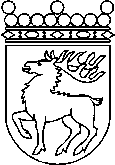 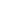 Ålands lagtingBUDGETMOTION nr  52/2021-2022BUDGETMOTION nr  52/2021-2022Lagtingsledamot DatumRainer Juslin2022-05-13Till Ålands lagtingTill Ålands lagtingTill Ålands lagtingTill Ålands lagtingTill Ålands lagting